Publicado en Cogolludo el 27/02/2024 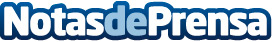 Cogolludo ofrece siete puertas de edificios emblemáticos para conocer su historia¿Cuántas personas cruzarían sus umbrales? Príncipes, duques, escritores, convictos… y quizá incluso Cristóbal ColónDatos de contacto:Javier BravoBravocomunicacion606411053Nota de prensa publicada en: https://www.notasdeprensa.es/cogolludo-ofrece-siete-puertas-de-edificios Categorias: Historia Sociedad Castilla La Mancha Turismo Patrimonio http://www.notasdeprensa.es